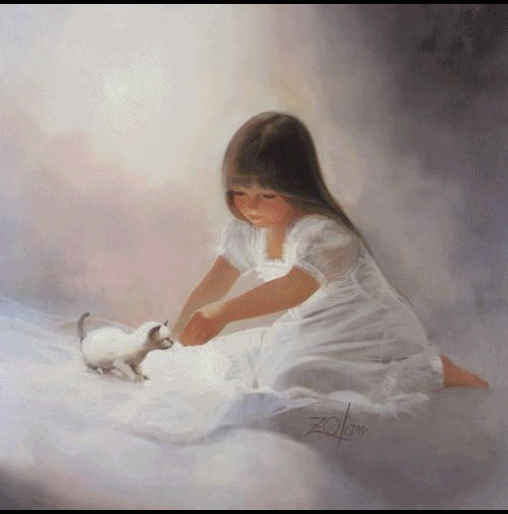 Le Portrait Enfant de l'art, enfant de la nature 
Sans prolonger les jours j'empêche de mourir
Plus je suis vrai, plus je fais d'imposture
Et je deviens trop jeune, à force de vieillir. 
Claudie  
@copyright Claudie